衛生福利部國民健康署「罕見疾病個案通報審查基準機制」(送審資料表)
-Angelman氏症候群[Angelman syndrome]-□ 病歷資料：包括臨床症狀之病歷資料 (必要)□ 基因檢測報告(必要)□ 其他檢查報告：腦波圖報告等足以佐證之資料 參考文獻：1. Angelman syndrome 2005: updated consensus for diagnostic criteria. Williams CA, Beaudet AL, Clayton-Smith J, Knoll JH, Kyllerman M, Laan LA, Magenis RE, Moncla A, Schinzel AA, Summers JA, Wagstaff J.Am J Med Genet A. 2006 Mar 1;140(5):413-8. doi: 10.1002/ajmg.a.31074.2. Practice guidelines for the molecular analysis of Prader-Willi and Angelman syndromes. Ramsden SC, Clayton-Smith J, Birch R, Buiting K.BMC Med Genet. 2010 May 11;11:70.3. Update of the EMQN/ACGS best practice guidelines for molecular analysis of Prader-Willi and Angelman syndromes. Beygo J, Buiting K, Ramsden SC, Ellis R, Clayton-Smith J, Kanber D.Eur J Hum Genet. 2019 Sep;27(9):1326-1340. doi: 10.1038/s41431-019-0435-0. Epub 2019 Jun 24.PMID: 31235867 4. Angelman Syndrome.Dagli AI, Mathews J, Williams CA.1998 Sep 15 [updated 2021 Apr 22]. In: Adam MP, Ardinger HH, Pagon RA, Wallace SE, Bean LJH, Mirzaa G, Amemiya A, editors. GeneReviews® [Internet]. Seattle (WA): University of Washington, Seattle; 1993–2021.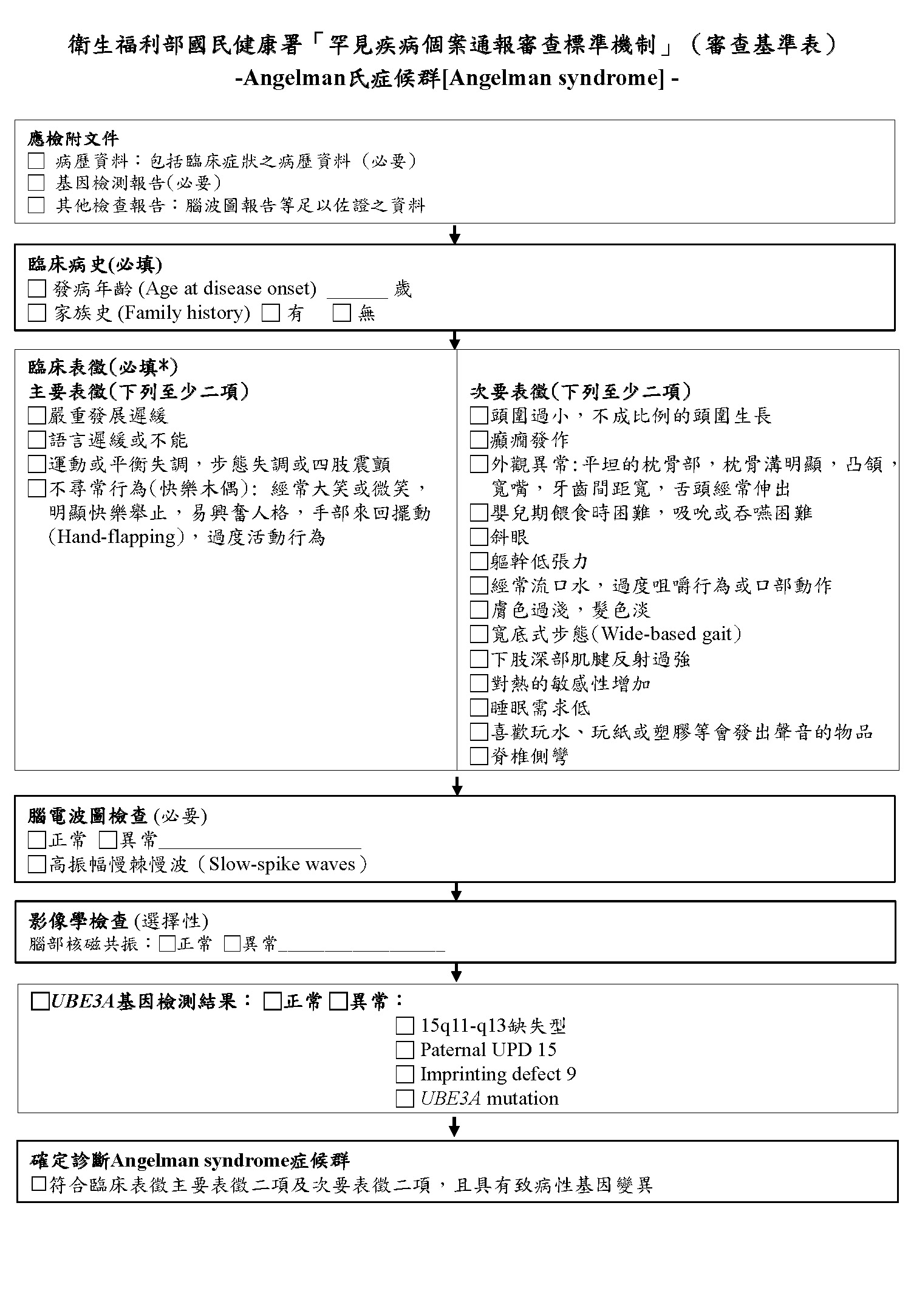 項目填寫部分病歷資料(必要) A1臨床病史(必要)□ 發病年齡 (Age at disease onset) _______ 歲A2家族病史(必要)□ 家族史 (Family history)   □ 有     □ 無    A3臨床症狀及徵兆 (必要)主要表徵(下列至少二項)□嚴重發展遲緩□語言遲緩或不能□運動或平衡失調，步態失調或四肢震顫□不尋常行為(快樂木偶): 經常大笑或微笑，明顯快樂舉止，易興  奮人格，手部來回擺動(Hand-flapping)，過度活動行為次要表徵(下列至少二項)□頭圍過小，不成比例的頭圍生長□癲癇發作□外觀異常:平坦的枕骨部，枕骨溝明顯，凸頷，寬嘴，牙齒間距寬，   舌頭經常伸出□嬰兒期餵食時困難，吸吮或吞嚥困難□斜眼□軀幹低張力□經常流口水，過度咀嚼行為或口部動作□膚色過淺，髮色淡□寬底式步態(wide-based gait)□下肢深部肌腱反射過強□對熱的敏感性增加□睡眠需求低□喜歡玩水、玩紙或塑膠等會發出聲音的物品□脊椎側彎腦電波圖檢查   (必要) (請附相關報告)腦電波圖：□正常 □異常＿＿＿＿＿           □高振幅慢棘慢波(Slow-spike waves)影像學檢查報告 (選擇性)       腦部核磁共振：□正常 □異常＿＿＿＿＿基因檢測報告   (必要) (請附實驗室報告)□ UBE3A基因檢測結果：□正常  □異常:     □ 15q11-q13缺失型    □ Paternal UPD 15    □ Imprinting defect    □ UBE3A mutation 